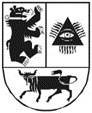 ŠIAULIŲ LOPŠELIS-DARŽELIS „SALDUVĖ“2019 M. BIRŽELIO 30 D. BIUDŽETO IŠLAIDŲ SĄMATOS VYKDYMO AIŠKINAMASIS RAŠTAS2019 m. liepos 12 d.ŠiauliaiŠiaulių lopšelis-darželis „Salduvė“ yra Šiaulių miesto savivaldybės biudžetinė įstaiga, teikianti ikimokyklinio amžiaus vaikų priežiūros, ugdymo, vaikų užimtumo bei ugdytinių lavinimo paslaugas. Įstaigoje dirba 34 darbuotojai.2019 metų asignavimų planas ataskaitiniam laikotarpiui iš savivaldybės biudžeto 141500,00 Eur, iš valstybės biudžeto mokymo lėšos 101300,00 Eur, iš jų ikimokyklinio ugdymo 79500,00 Eur, priešmokyklinio ugdymo 21800,00 Eur, specialiosios programos lėšos 31900,00 Eur.Biudžeto išlaidų sąmatos vykdymo 2019 m. birželio 30 d. ataskaitoje iš savivaldybės biudžeto gauta asignavimų 134300,00 Eur, panaudota 133626,73 Eur, likutis 444,30 Eur. Liko darbo užmokesčio, dėl atostogaujančių darbuotojų.Biudžeto išlaidų sąmatos vykdymo 2019 m. birželio 30 d. ataskaitoje iš valstybės biudžeto IU mokymo lėšų gauta asignavimų 55900,00 Eur, panaudota 55614,69 Eur. PUG mokymo lėšų gauta asignavimų 16000,00 Eur, panaudota 15828,49 Eur. Biudžeto išlaidų sąmatos vykdymo 2019 m. birželio 30 d. ataskaitoje iš spec. programų gautų asignavimų 8000,00 Eur. (30 priemonė) panaudota 8000,00 Eur. Spec. programos (33 priemonės) gauta 25500,00 Eur, panaudota 25372,69 Eur.Šiaulių lopšelio-darželio „Salduvė“ 2019 m. birželio 30 d. pajamų, gaunamų už teikiamas paslaugas surinkta 37353,12 Eur, pajamų už atsitiktines paslaugas surinkta nuo metų pradžios 476,00 Eur.Šiaulių lopšelio-darželio „Salduvė“ 2019 m. birželio 30 d. atleistų nuo mokesčio yra 18 vaikų, iš jų atleistų 50 proc. nuo mokesčio už vaiko maitinimo paslaugas 13 vaikų, atleistų 100 proc. nuo mokesčio už vaiko maitinimo paslaugas 5 vaikai. Atleistų 100 proc. nuo mėnesinio atlyginimo už ugdymo aplinkos išlaikymą yra 2 vaikai. Priešmokyklinio ugdymo vaikų, kuriems mitybą kompensuoja Šiaulių miesto savivaldybės Žmonių gerovės ir ugdymo departamento Socialinių išmokų ir kompensacijų skyrius, nėra.Biudžeto lėšų banko sąskaitos likutis ataskaitinio laikotarpio pabaigoje 673,27 Eur, mokymo lėšų likutis ataskaitinio laikotarpio pabaigoje 456,82 Eur. Spec. programos lėšų likutis ataskaitinio laikotarpio pabaigoje 127,31 Eur. Lėšų, gautų už paslaugas, sąskaitoje ataskaitinio laikotarpio pabaigoje likutis 255,98 Eur. Likutį sudaro gautos tėvų įmokos.Šiaulių lopšelio-darželio „Salduvė“ 2019 m. birželio 30 d. mokėtinų ir gautinų sumų ataskaitoje, įsiskolinimo likutis ataskaitinio laikotarpio pabaigoje yra 3,2 tūkst. eurų. Įsiskolinimą sudaro: „Darbo užmokestis ir socialinis draudimas“ – 1,6 tūkst. eurų, „Komunalinės paslaugos“ –0,7 tūkst. eurų, „Mityba“ – 2,2 tūkst. eurų, „Kitos prekės ir paslaugos“ – 0,2 tūkst. eurų, „Apranga ir patalynė“ – 0,1 tūkst. eurų.Šiaulių lopšelio-darželio „Salduvė“ gautinos sumos ataskaitinio laikotarpio pabaigoje 5,3 tūkst. Eur, įmokos už vaikų išlaikymą ikimokyklinėse įstaigose. MOKĖTINŲ IR GAUTINŲ SUMŲ SĄRAŠAS2019 m. birželio 30 d. Mokėtinos sumosGautinos sumosDirektorė				Aida Striaukaitė-GumuliauskienėŠvietimo centro buhalterė					Toma DrigotienėEil. Nr.Kreditoriaus pavadinimasĮsiskolinimo suma,Eur, ctĮsiskolinimolėšosAB „Energijos skirstymo operatorius“164,75BAB „Šiaulių energija“115,03BAB „Žemaitijos pienas“422,08SAB Lietuvos paštas0,60BŠiaulių miesto savivaldybės Švietimo centras14,72SUAB „Amazis“37,51SUAB „Bitė Lietuva“6,08BUAB „Kesko Senukai Lithuania“62,68SUAB „Lietuvos energijos tiekimas“175,13BUAB „PONTEM“1008,99SUAB „Sanitex“380,22SUAB „Splius“18,30BUAB „Šiaulių skalbykla“90,02SUAB „Šiaulių vandenys“245,62BUAB „Vilguva“323,47SUAB saugos tarnyba „Argus“49,85BVŠĮ Šiaulių regiono atliekų tvarkymo centras37,68BIš viso:3152,73Savivaldybės lėšos (eurai)Savivaldybės lėšos (eurai)Gautinos įmokos už paslaugas5303,68